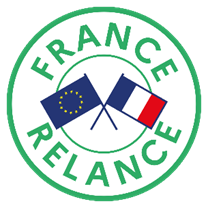 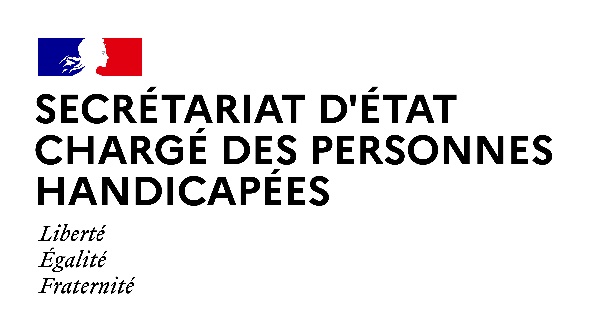 Paris, le 27 avril 2021NOTE AUX RÉDACTIONSDans le cadre de l’innovation technologique au service du handicap ainsi que du plan France Relance et du soutien à l’emploi des personnes en situation de handicap, Madame Sophie CLUZEL, Secrétaire d’État auprès du Premier ministre chargée                     des Personnes handicapées, se rendra jeudi 29 avril dans le département de l’Isère.  Déroulé :11h00 : Apport de l’innovation et des technologies de pointe pour les personnes en situation de handicap(Centre de recherche Clinatec - 17 avenue des Martyrs – 38000 Grenoble)Présentation du projet « Brain Computer Interface » (BCI) visant à redonner le contrôle et la mobilité de ses quatre membres à un patient tétraplégique grâce à la pensée, visite du secteur Sujet Patient et discussions avec les parties prenantes du projetPrésentation d’autres projets innovants : technologie « Neuro Illumination Infrarouge (NIR) » visant à développer une neuroprotection des patients contre la maladie de Parkinson et impact des aides techniques et du numérique pour les personnes en situation de handicap13h15 : Point presse – Micro tendu14h00 : Emploi des personnes en situation de handicap(Commissariat à l’Energie Atomique - 17 avenue des Martyrs – 38000 Grenoble)Table ronde relative à l’expérimentation lancée par le Commissariat à l’Energie Atomique (CEA) de Grenoble visant à sécuriser l’inclusion et l’emploi des personnes autistes : échanges avec les équipes, les partenaires et les bénéficiaires16h30 : Point presse – Micro tenduACCRÉDITATIONS :Contact presse Préfecturepref-communication@isere.gouv.frContact presse Secrétariat d’Etat chargé des Personnes handicapées :seph.communication@pm.gouv.frEn raison des mesures sanitaires les places seront limitées.Les mesures barrières et notamment la distanciation physique seront strictement respectées. Le port du masque sera obligatoire pour l'ensemble des participants,
en intérieur et en extérieur.